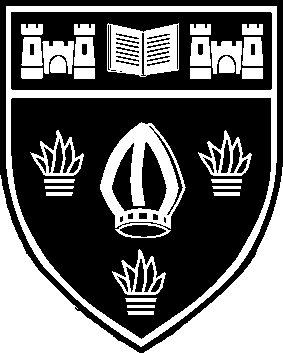 ARTHUR MELLOWS PERSON SPECIFICATION – PSYCHOLOGY ESSENTIALDESIRABLEQUALIFICATIONSWell qualified teacherQTS/PGCEGraduateEXPERIENCEMonitoring academic progressGood practitionerDelivery of A Level CoursesEQUAL OPPORTUNITIESUnderstanding of performance difference between boys, girls and specific groupsStrategies for dealing with improving performanceSKILLSGood Communication skills in English Interest in Student welfare Good Time Management Ability to PrioritiseAbility to liaise with external agenciesForm TutorKNOWLEDGEUse data for pupil performance.  Understand the use of assessment in improving performanceSubject KnowledgeA Level Psychology specificationsDISPOSITIONTeam playerPersonal skills  Sense of humour  FlexibilityEnjoys a challengePassion for the subjectAbility to raise the awareness of the roleUsing initiative